Education	Animas High School – 2011-present	- 20091 HWY 160, Durango, co	-Honors			-Chemistry Extra Curricular activities 	Guitar Lessons– 2009-Present	-Each week with Pete Giuliani	JOLT Youth Group – 2013-Present	-A small youth group held each tuesday where we do multiple things including praying, talking, and having fun	Little League Baseball – 2003-2012	-Each week with Pete Giuliani	Stillwater foundation – 2010-2011	-A foundation where they put me together with other musicians to be in a band and play around town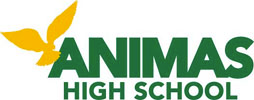 Volunteer Work	Annie’s Orphans Dog Shelter foundation – 2009 - Present 	- A no kill dog shelter that i have volunteered at multiple times.Skills	Amateur Welder	Can Operate Heavy Machinery 	Good with cars	Good with ComputersHobbies	Dirt bikes	-Dirt bike each week and love doing it	Hunting	-I hunt all through the year	Skiing	-Have been skiing since I was 4